…...............................................
                          Imię i Nazwisko / Nazwa…............................................... 
                     Adres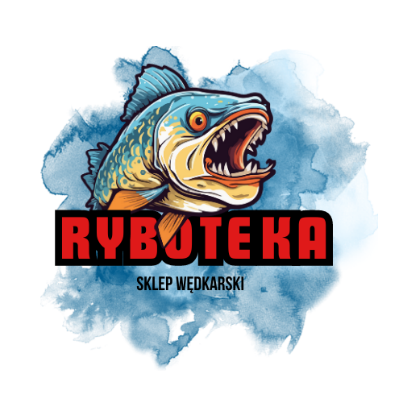                      …............................................... RYBOTEKA Michał Walewski
   ul. Wąwóz 8 
26-026 Morawica
+48 730 720 302
ryboteka.sklep@gmail.comF O R M U L A R Z   O D S T Ą P I E N I A  O D  U M O W Y
(formularz ten należy wypełnić i odesłać tylko w przypadku chęci odstąpienia od umowy)Ja / My * ................................................................................................................................................ niniejszym informuję / informujemy *................................................................................................. o moim / naszym * odstąpieniu od: umowy sprzedaży następujących rzeczy: Data zawarcia umowy / odbioru * …..................................................................................................... ….......................................................................
(Data i miejsce) ….......................................................................
(Podpis) * niepotrzebne skreślićl.pNAZWA PRODUKTU Z FAKTURY/PARAGONUKWOTA Z FAKTURY/PARAGONU1234567